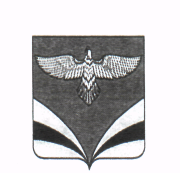            АДМИНИСТРАЦИЯ      сельского поселения Песочное муниципального района Безенчукский              Самарской области 446246, с.Песочное, ул.Центральная, 48         Тел./факс. 8(84676) 32 173         ПОСТАНОВЛЕНИЕ  № 32                 08  мая  2020    Об утверждении Перечня должностей муниципальной службы в Администрации сельского поселения Песочное, на которые распространяются ограничения, предусмотренные статьей 12 Федерального закона «О противодействии коррупции»В соответствии со статьей 12 Федерального закона от  25 декабря 2008 года N 273-ФЗ "О противодействии коррупции", , пунктом 4  Указа президента Российской Федерации от 21.07.2010 № 925 «О мерах по реализации отдельных положений Федерального закона «О противодействии коррупции», руководствуясь Уставом сельского поселения Песочное ПОСТАНОВЛЯЮ:
    1. Установить, что гражданин, замещавший должность муниципальной службы в Администрации сельского поселения Песочное:Специалист администрациив течение двух лет после увольнения с муниципальной службы сельского поселения Песочное:
а) имеет право замещать на условиях трудового договора должности в организации и (или) выполнять в данной организации работы (оказывать данной организации услуги) в течение месяца стоимостью более ста тысяч рублей на условиях гражданско-правового договора (гражданско-правовых договоров), если отдельные функции государственного, муниципального (административного) управления данной организацией входили в должностные (служебные) обязанности государственного или муниципального служащего, с согласия соответствующей комиссии по соблюдению требований к служебному поведению государственных или муниципальных служащих и урегулированию конфликта интересов;б) обязан сообщать работодателю сведения о последнем месте своей службы при заключении трудовых или гражданско-правовых договоров на выполнение работ (оказание услуг), указанных в федеральном законодательстве.     2. Настоящее Постановление вступает в силу со дня его официального опубликования.    3. Опубликовать настоящее Постановление в газете «Вестник сельского поселения Песочное» и разместить на официальном сайте Администрации сельского поселения Песочное в сети Интернет.    4. Контроль за исполнением настоящего Постановления оставляю за собой
Глава сельского поселения Песочноемуниципального района Безенчукский		Самарской области								В.Г. ГуреевН.А.Горячева8(846) 7632173